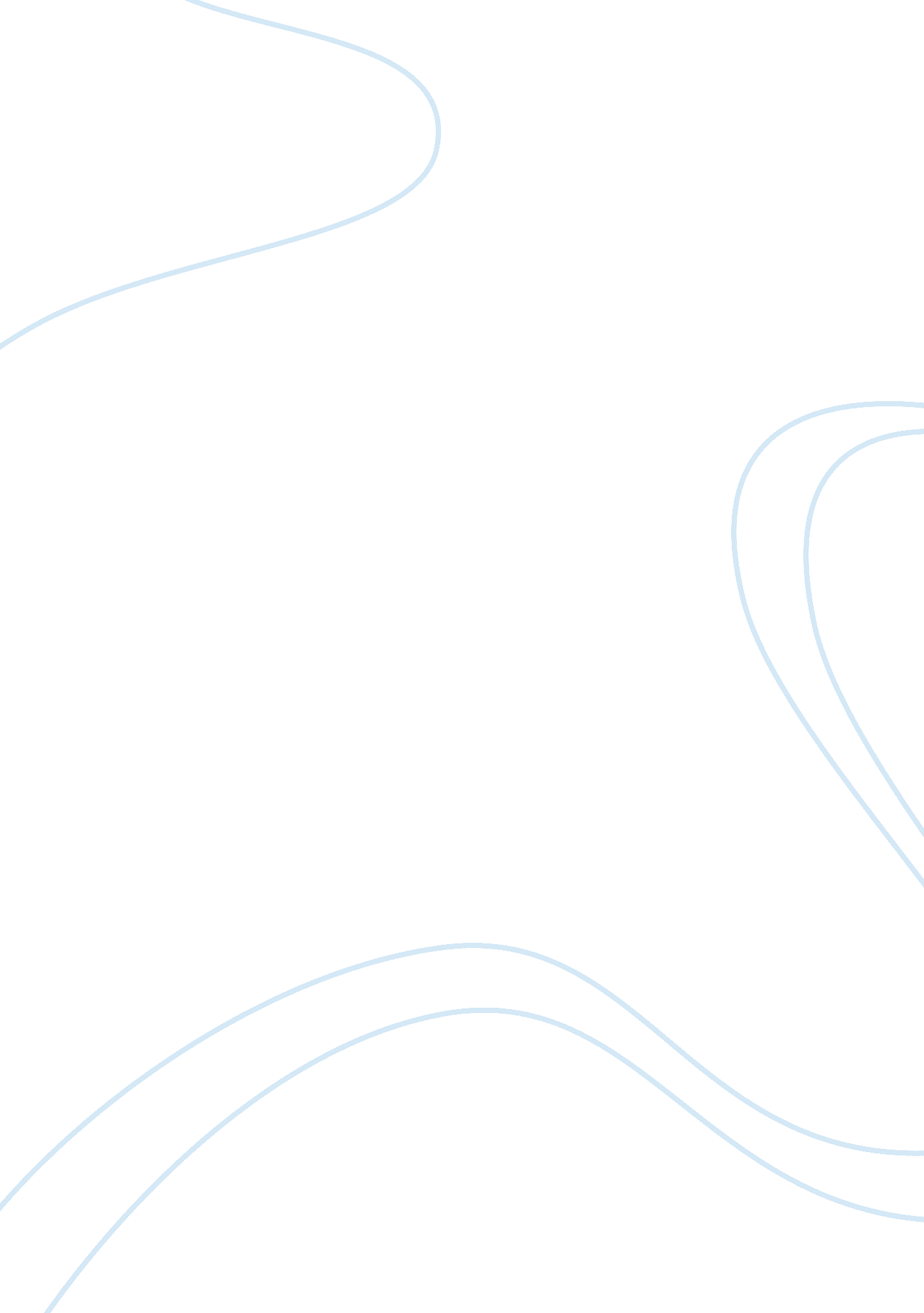 Health and social care dissertation topicsHealth & Medicine, Healthcare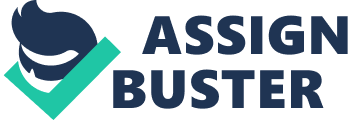 our site – FREE ESSAYS – DISSERTATION EXAMPLES 1. Introduction to Health and Social Care Dissertation AHealthand Social Care study is aimed at providing a multidisciplinary course towards anacademicqualification in the health and social care area which is grounded on social sciences. Contrary to alternative disciplines which emphasize upon clinical training, the focus of Health and social care studies is upon the social experiences and understanding of health and social care, including assessment and evaluation of key trends and evidences, informing, monitoring and evaluating programs and interventions, the policy issues and delivery and management of services. The research in health and social care area tends to focus upon the real needs of communities. Here are a list of health and social care categories within which you can base your research: 2. Categories and List of Dissertation Titles The subjective purpose of the health and social care research necessitates a debate regarding the ethical and methodological challenges associated with primary research within this field. Apart from research methods, some of the key areas in health and social care research includes: problems related to children and youth; health and social care systems and policies; issues such as ageism, substance abuse, violence, and mental and physical disparities; and the right for health. The following is a list of titles within these areas from which you can choose you own dissertation topic. 2. 1Research Methods 2. 1. 1 Ethical Challenges Associated with Health and Social Care Research 2. 1. 2 Ethical and Methodological Challenges Associated with Primary Research Related to Physically and Mentally Challenged People 2. 1. 3 An Overview of Ontological View and Epistemological Position of Social Sciences Research 2. 2Problems of Children / Maltreatment against Children 2. 2. 1 Impact of Maltreatment upon the Development of Child & Adolescent. Outlining an Intervention Strategy for Underdeveloped Societies 2. 2. 2BullyingPrevention and Intervention Strategies for Children with Disabilities; Assessing its Prevalence and Identifying Risk and Protective Factors 2. 2. 3 Prevalence of Neglect and Violence against Children with Hyperactivity Disorder 2. 2. 4 The Impact of Racial and EthnicDiscriminationupon the Development of Children of Minority Groups in (any heterogeneous society) 2. 2. 5 An Overview of Factors that Contribute to Child Neglect; A Comprehensive Literature Review of Risk and Protective Factors and Intervention Strategies 2. 3Social Services / Inequality / Poverty / Social Justice 2. 3. 1 Social Inequalities and the Exposure to Environmental Risk Factors in Terms of Health in UK 2. 3. 2 An Examination of a Social Pattern in Environmental Risk Exposure Among Various Risk Groups in an Underdeveloped Country 2. 3. 3 The Reformation of Pension System in China (Or any Other Country Which is Undergoing Social Services Reforms) 2. 3. 4 In Depth Case Studies of Charitable Foundations Providing Basic Health and Social Care Services in Pakistan 2. 3. 5 The Impact of Racial and Ethnic Discrimination upon Minority Groups in India; Risk Factor for Health Disparities 2. 3. 6 Assessing the Financial Sustainability of Health Care System in UK; Recommendations for Policy Making 2. 3. 7 Development of an E-Commerce Learning Disability Service; A Feasibility Report for a Service Similar to E-Bay for Social Care Service Providers and Users. 2. 3. 8 Reviewing the Social Policy Changes in UK throughout its History Century; An Analysis of Literature 2. 4Ageism 2. 4. 1 The Impact ofTechnologyon Social Life in Modern Times; Impact upon Generational Division 2. 4. 2 Evaluating the Financial Sustainability of Health and Social Care System of an Ageing UK 2. 5Substance abuse 2. 5. 1 Determining Measures that can Reduce Recidivism in Substance Abuse Patients 2. 5. 2 Strategies to Reduce Recidivism after Rehabilitation in Substance Abuse; Case Studyof Successful Interventions 2. 6Right to Health 2. 6. 1 An Overview of Occupational Health and Safety Management System in an Underdeveloped Country; The Absence of Local Health and Safety Standards Among SMEs 2. 6. 2 Determining the Factors that Affect the Prescription Tendency of Doctors in (Any Locality) 2. 6. 3 Developing a Framework for Evaluating Ethical Marketing Practices in Pharmaceutical Marketing 2. 6. 4 Does Visual Exposure to Greenery has Positive Physiological and Behavioral Impact 2. 6. 5 Examining the Associations between WorkplaceEnvironmentDesign in Term of Greenery and Employee Well-Being 2. 7Mental and Physical Disparities 2. 7. 1 An Evaluation of Intellectual, Emotional, Physical and Social Benefits of Creative Play for Disabled Children 2. 7. 2 Documenting Alternative Accounts of Life after Physical Impairment; Reflecting a Positive Social Identity Following Impairments 2. 7. 3 Exploring the Personal Narrative of an Athlete’s Journey to Paralympics; Achieving International Sporting Success after a Life Changing Accident 2. 7. 4 An Overview of Literature Regarding Methods for Teaching Social Skills to Children with Asperger’s and Autism 2. 7. 5 Correlation between Unpleasant (Polluted) Living Conditions andPersonalityDisorders 2. 7. 6 Social Stigma Related toDepression; Evaluating the Public Perception Regarding the Causes of Depression and its Impact on Treatment Seeking Attitudes 2. 7. 7 Depression: A Global Health Concern; Analyzing the Most Common Onsets of Depression in UK 2. 8Policies Related to Immigrants 2. 8. 1 An Assessment Health and Social Care Services Provision to Immigrant Labor force in UAE 2. 8. 2 The Impact of Social-Economic Inequalities upon the Development of Children of Immigrants in UAE 2. 9Violence; Interpersonal / Women 2. 9. 1 Determining the Prevalence and Factors that Lead toDomestic Violenceagainst Women in UK in the 21st Century 2. 9. 2 Reintegration of Ex-Combatants (Soldiers Returning From Afghanistan or Iraq) into the Social Fabric; Recommendations for Policy Making and Developing Specialized Social Care Services 2. 9. 3 Assessing the Consequences of Normalization of Domestic Violence against Women in Terms of Social and Mental Development 2. 9. 4 The Impact of Gender Discrimination upon the Development of Young Girls in Traditionally Conservatives Societies 2. 10 Problems of youth 2. 10. 1The Correlation between Gender, Religion and Self Actualization, and DeathAnxietyin Young People 2. 10. 2Youth Violence in UK; Identifying Risk Factors and Evaluating the Effectiveness of Prevention Strategies 